UWAGA – obowiązkowym załącznikiem do oferty kalkulacja wynagrodzenia sporządzona w oparciu o przedmiar  publikowany w celach poglądowych w ramach zamówienia publicznego. Kalkulacja wynagrodzenia jest integralną częścią oferty. KALKULACJA WYNAGRODZENIAZamówienie publiczne:Remont nawierzchni asfaltowej w Przybymierzu ul. Rzeczna,         dz. nr  415, obręb 0017Nr postępowania: GKZ.271.1.14a.2023.MK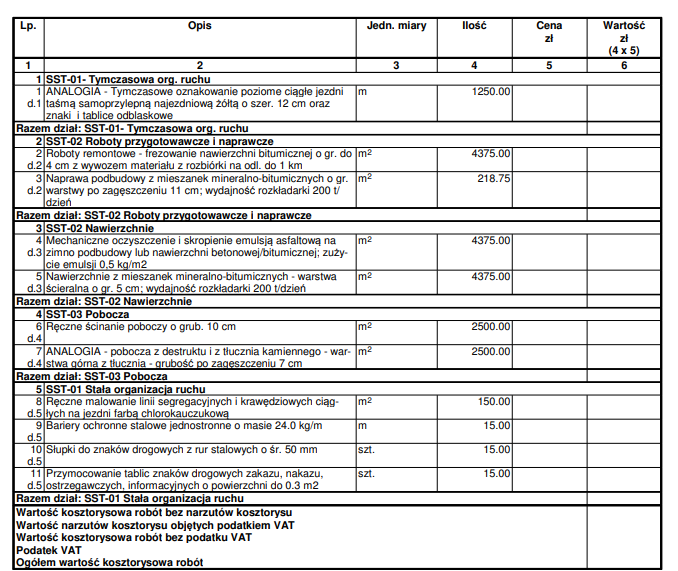 Lp.ELEMENTY I RODZAJE ROBÓTKOSZT brutto1.TYMCZASOWA ORGANIZACJA RUCHU2.ROBOTY PRZYGOTOWAWCZE I NAPRAWCZE 3.NAWIERZCHNIA4.POBOCZA5.STAŁA ORGANIZACJA RUCHURazemRazem